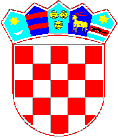                 REPUBLIKA HRVATSKA    VIROVITIČKO-PODRAVSKA ŽUPANIJA                         GRAD SLATINA                      GRADONAČELNIKKLASA: 406-03/22-01/1URBROJ: 2189-2-04-03/08-22-12U Slatini 15. studenog 2022. godine	Na temelju članka 28. Zakona o javnoj nabavi (Narodne novine, broj 120/16.) i članka 25. Statuta Grada Slatine (Službeni glasnik Grada Slatine, broj 5/09., 5/10., 1/13., 2/13. - pročišćeni tekst, 3/18., 9/20. i 5/21.) gradonačelnik Grada Slatine donosiXII. IZMJENE I DOPUNE PLANA NABAVE GRADA SLATINE ZA 2022. GODINUI.U tablici plana nabave za 2022. mijenja se:Evidencijski broj 80/22; Predmet nabave: Usluga skloništa za životinje; CPV oznaka: 90670000-4; Procijenjena vrijednost nabave: 90.000,00 kuna; Vrsta postupka: Postupak jednostavne nabave; Predmet podijeljen u grupe: NE, Sklapa se: Ugovor, Planirani početak postupka: IV. tromjesječje; Planirano trajanje: 3 mjeseca.Evidencijski broj 92/22; Predmet nabave: Izrada idejnog rješenja za izgradnju dječjeg vrtića – Područni vrtić DV Zeko u Slatini; CPV oznaka: 71000000-8; Procijenjena vrijednost nabave 82.200,00 kuna; Vrsta postupka: Postupak jednostavne nabave; Predmet podijeljen u grupe: NE, Sklapa se: Ugovor, Planirani početak postupka: II. tromjesječje; Planirano trajanje: 8 mjeseciU tablici plana nabave za 2022. dodaje se:Evidencijski broj 103/22; Predmet nabave: Studija izvodivosti s analizom troškova i koristi za projekt „TRK jezero Javorica“; CPV oznaka: 71241000-9; Procijenjena vrijednost nabave: 70.000,00 kuna; Vrsta postupka: Postupak jednostavne nabave; Predmet podijeljen u grupe: NE, Sklapa se: Ugovor, Planirani početak postupka: IV. tromjesječje; Planirano trajanje: 3 mjeseca.Evidencijski broj 104/22; Predmet nabave: Studija izvodivosti s analizom troškova i koristi za projekt „Izgradnja sportske dvorane sa hostelom i vlastitom solarnom elektranom“; CPV oznaka: 71241000-9; Procijenjena vrijednost nabave: 70.000,00 kuna; Vrsta postupka: Postupak jednostavne nabave; Predmet podijeljen u grupe: NE, Sklapa se: Ugovor, Planirani početak postupka: IV. tromjesječje; Planirano trajanje: 3 mjesecaEvidencijski broj 105/22; Predmet nabave: Digitalna Gradska uprava – implementacija platforme; CPV oznaka: 30211300-4; Procijenjena vrijednost nabave: 199.000,00 kuna; Vrsta postupka: Postupak jednostavne nabave; Predmet podijeljen u grupe: NE, Sklapa se: Ugovor, Planirani početak postupka: IV. tromjesječje; Planirano trajanje: 5 mjeseciEvidencijski broj 106/22; Predmet nabave: Strategija zelene urbane obnove Grada Slatine; CPV oznaka: 79410000-1; Procijenjena vrijednost nabave: 90.000,00 kuna; Vrsta postupka: Postupak jednostavne nabave; Predmet podijeljen u grupe: NE, Sklapa se: Ugovor, Planirani početak postupka: IV. tromjesječje; Planirano trajanje: 3 mjesecaEvidencijski broj 107/22; Predmet nabave: Priključenje na elektroenergetski sustav TRK jezero Javorca; CPV oznaka: 09310000-5; Procijenjena vrijednost nabave: 365.000,00 kuna; Vrsta postupka: Postupak jednostavne nabave; Predmet podijeljen u grupe: NE, Sklapa se: Ugovor, Planirani početak postupka: IV. tromjesječje; Planirano trajanje: 24 mjesecaEvidencijski broj 108/22; Predmet nabave: Izgradnja prometnica u Poduzetničkoj zoni Turbina 3 – I. faza; CPV oznaka: 45233120-6; Procijenjena vrijednost nabave: 7.850.000,00 kuna; Vrsta postupka: Otvoreni postupak; Predmet podijeljen u grupe: NE, Sklapa se: Ugovor, Planirani početak postupka: IV. tromjesječje; Planirano trajanje: 14 mjeseciEvidencijski broj 109/22; Predmet nabave: Stručni nadzor na izgradnji prometnica u PZ Turbina 3. – I. faza; CPV oznaka: 7150000-9; Procijenjena vrijednost nabave: 196.250,00 kuna; Vrsta postupka: Postupak jednostavne nabave; Predmet podijeljen u grupe: NE, Sklapa se: Ugovor, Planirani početak postupka: IV. tromjesječje; Planirano trajanje: 16 mjeseciII.	Ove izmjene i dopune plana nabave stupaju na snagu danom donošenja.III.	Sukladno članku 4. Pravilnika o planu nabave, registru ugovora, prethodnom savjetovanju i analizi tržišta u javnoj nabavi (Narodne novine broj 101/17.), Plan nabave Grada Slatine za 2022. godinu kao i sve naknadne izmjene bit će objavljeni u Elektroničkom oglasniku javne nabave Republike Hrvatske u roku od osam dana od donošenja.					                     GRADONAČELNIK								            Denis Ostrošić, prof.DOSTAVITI:Upravnim odjelima i službama, ovdje,Za evidenciju akata gradonačelnika,Za objavu na Službenoj internetskoj stranici,Za objavu u EOJN RH,Arhiva. 